Sprawozdanie cząstkowe z realizacji zadania Głosuj świadomie!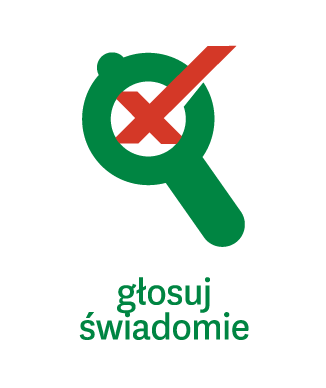 Akcja Masz Głos, Masz Wybór(do 30.06.2014)Nazwa organizacji / grupy:Radomszczański Uniwersytet III wieku p.SANMiejscowość i województwo: Radomsko /łódzkie Zespół: ile osób zajmuje się realizacją zadania w Waszej gminie? 5 osób Kontakt z mieszkańcami, władzami i ew. kandydatami. Prosimy o opisanie wszystkich działań, które podjęliście aby informować o zadaniu Głosuj świadomie!, (np. spotkania z mieszkańcami, w których uczestniczyliście, przeprowadzone sondy i ankiety, spotkania z przedstawicielami władz, rozmowy telefoniczne, korespondencja e-mail).Tak podjęliśmy w ramach dni Radomska ,przeprowadziliśmy  sondę o jakim marzą mieście  i zwracaliśmy uwagę że warto glosować świadomie Praca nad pytaniami do kandydatów. Czy Wasza grupa zaczęła już pracować nad pytaniami do kandydatów? Z jakich korzystacie źródeł? Jakie tematy planujecie poruszyć?Tak, rozpoczęliśmy pracę nad pytaniami do kandydatów. Chcemy pytać o stanowiska w sprawach będących aktualnie ważne dla mieszkańców czyli w przeprowadzonej sondzie po analizie mamy gotowe pytania do kandydatów Inne działania. Czy podejmowaliście inne działania związane ze świadomym głosowaniem lub prowadziliście kampanię profrekwencyjną (np. przed wyborami do Parlamentu Europejskiego)? Opiszcie je krótko.Nie prowadziliśmy takich działań.Dalsze działania – Wasze pomysły i plany.Czy planujecie spotkać się z mieszkańcami Waszej gminy i włączyć ich w przygotowanie pytań do kandydatów? Kiedy? W jakiej formie?Wszystkie portale społecznościowe  chcemy włączyć w naszą akcie Jakie macie pomysły na rozpowszechnianie informacji o kandydatach wśród mieszkańców? Z jakich form planujecie skorzystać? (np. organizacja debaty, internet, lokalne media, itp.)Planujemy zorganizować debatę w mieście Radomsko  by -  Kandydaci/kandydatki będą mogli zaprezentować swoje dotychczasowe doświadczenie, opowiedzieć o swojej motywacji oraz celach, które chcą zrealizowaćInne informacje, które chcielibyście dołączyć do sprawozdania.